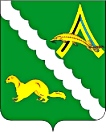 АДМИНИСТРАЦИЯ АЛЕКСАНДРОВСКОГО РАЙОНАТОМСКОЙ ОБЛАСТИЛенина ул., д. 8, с. Александровское Томской области, 636760Тел/факс (38255) 2-43-03, 2-46-04. E-mail: alsadm@tomsk.gov.ruАНТИТЕРРОРИСТИЧЕСКАЯ КОМИССИЯ ПРЕСС – РЕЛИЗ 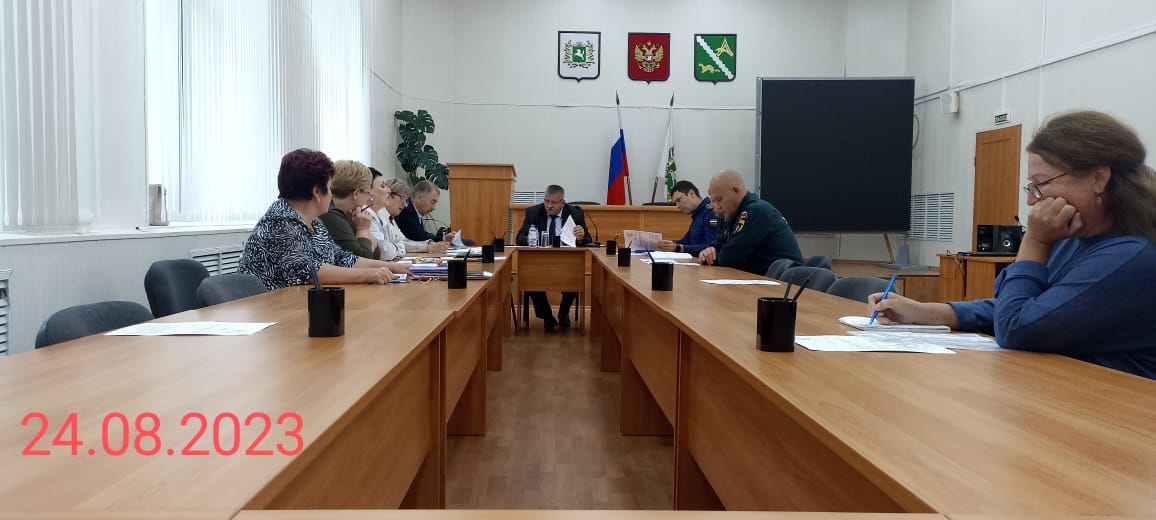                  24 августа 2023 года в Администрации района состоялось внеочередное заседание районной антитеррористической комиссии. На заседании были рассмотрены  актуальные вопросы:Об оценке оперативной обстановки на территории Томской области в сфере противодействия терроризму , выработке дополнительных мер по противодействию угрозам террористического характера в период подготовки и проведения праздничных мероприятий, посвященных Дню села и Дню знаний.О готовности образовательных учреждений Александровского района к началу учебного года и проведению Всероссийского учения по отработке комплексного сценария действий сотрудников общеобразовательных учреждений при совершении (угрозе совершения) преступлений террористической направленности.По всем вопросам были приняты конструктивные решения и назначены лица, ответственные  за их выполнение. 